ANEXO DO EDITAL Nº _XXXX__/202X___RELATÓRIO DISCENTE DE PARTICIPAÇÃO NAS ATIVIDADES ACADÊMICASTipo de relatório: Ensino Remoto Emergencial Duração do ERE: 	/	/	à 	/	/	Nome do Discente:  		 Curso:  	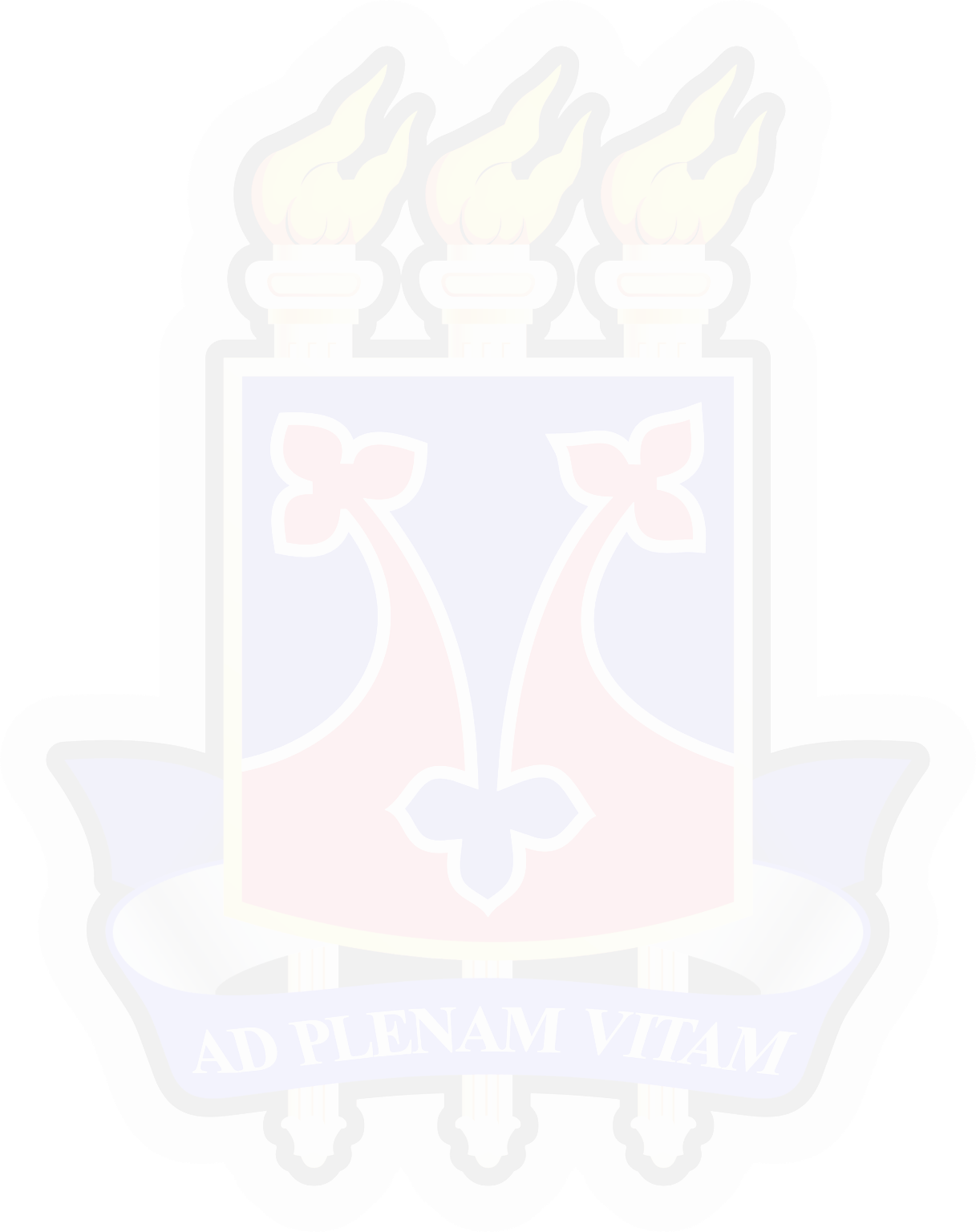 Semestre: 	Campus:  	Conclusão:  	_______________ 	- 	/	/________________________________________           ____________________________________Assinatura do discente	                              Assinatura do Professor da Graduação     Matrícula: 	_____	               Matrícula:__________________QUANTO A PARTICIPAÇÂO NAS ATIVIDADESSÍNCRONAS E ASSÍNCRONAS– a ser preenchido por docentesSempreQuase sempreÀs vezesRaramenteNuncaPontualidade nas aulas síncronasPontualidade nas aulas síncronasAssiduidade nas aulas síncronasAssiduidade nas aulas síncronasCumprimento	dos	prazos	na	entrega	das atividades síncronas e assíncronasRealização das atividades assíncronasParticipação em redes colaborativas com colegas e professores na construção de conhecimentos.Participação em ambientes de tecnologias digitais diversos.Conversação e interatividade no Classroom ou em outra plataforma utilizada pelos colegas e professores.QUANTO A APRENDIZAGEM DO DISCENTE- a serpreenchido por docentesSempreQuase sempreÀs vezesRaramenteNuncaDomínio da plataforma digital e seus recursos computacionais.Perseverança frente as dificuldades buscando ajuda com colegas e professores.Aprendizagem dos conteúdos.Capacidade de aplicar tais conhecimentos nas avaliações acadêmicasNota média ou acima da média em todas as unidadesOBSERVAÇÕES FINAIS (a ser preenchida pelo discente):Registre abaixo a(s) disciplina(s) que você estava matriculado (a) no EREConseguiu aprovação para toda(s) disciplina(s) que fez ERE?      SIM (   )	   NÃO (  )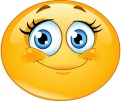 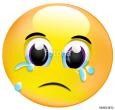 Se a resposta for NÃO: Qual (is) disciplina(s) que você não foi aprovado(a)?Caso sinta necessidade de justificar algum item, utilize o espaço abaixo:Emita sua opinião sobre a importância do Ensino Remoto para a sua formação acadêmica e como o Auxílio de Inclusão Digital contribuiu para o acompanhamento, participação e aprendizagem nas atividades não presenciais.